ALCALDIA MUNICIPAL DE PANCHIMALCO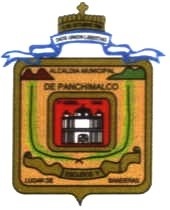 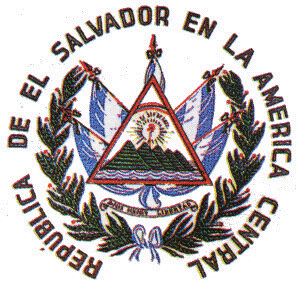 REGISTRO DEL ESTADO FAMILIARTEL. 2299-8310___________________________________________________________________________________________________________________         CELEBRACION DE MATRIMONIO CIVIL REQUISITOS PRESENTAR CERTIFICACIÒNES ORIGINALES DE PARTIDAS DE NACIMIENTO RECIENTES, DE AMBOS CONTRAYENTESPRESENTAR FOTOCOPIA DE DUI DE AMBOS CONTRAYENTES, QUE SEA LEGIBLE. AMPLIADA A 150PRESENTAR FOTOCOPIA DE DUI DE DOS TESTIGOS QUE SEA LEGIBLE, AMPLIADA A 150CANCELAR $ 15.75 SI ES EN OFICINA, $ 21.00 SI ES A DOMICILIO URBANO Y $26.25 A DOMICILIO ZONAL RURAL.LA CELEBRACION DE LOS MATRIMONIOS SON AL FINAL DE CADA MES EN  ALCALDIA MUNICIPAL A DOMICILIO SE CELEBRAN PREVIO ACUERDO CON CON EL ALCALDE MUNICIPALSI DESEEN RECONOCER HIJOS DEBERAN PRESENTAR LAS PARTIDAS DE NACIMIENTO DE LOS HIJOSLA DOCUMENTACIÒN DEBERA PRESENTARSE OCHO DIAS ANTES DE LA CELEBRACION DEL MATRIMONIOSI LA CONTRAYENTE USARA SU APELLIDO DE SOLTERA, O AGREGARA EL APELLIDO DEL ESPOSO CON LA PARTICULA “DE” O  SE AGREGARA EL APELLIDO DEL ESPOSO (EJEMPLO: SANDRA YANETH RUIZ MARTINEZ, SANDRA YANETH RUIZ DE PORTILLO O SANDRA YANETH RUIZ PORTILLO). Y BAJO QUE REGIMEN SE CASARAN: ELEGIR UN REGIMENPARTICIPACION DE LAS GANANCIAS: CADA UNO DE LOS CONYUGES ADQUIERE DERECHOS A PARTICIPAR EN LAS GANANCIAS OBTENIDAS POR SU CONYUGE, DURANTE EL TIEMPO QUE EL REGIMEN HAYA ESTADO VIGENTE.SEPARACION DE BIENES: CADA CONYUGE CONSERVA LA PROPIEDAD LA ADMINISTRACIÒN Y LA LIBRE DISPOSICIÒN DE LOS BIENES QUE TUVIERE AL CONTRAER MATRIMONIO, DE LOS QUE ADQUIERA DURANTE ÈL  A CUALQUIER TITULO Y DE LOS FRUTOS DE UNOS Y OTROS.COMUNIDAD DIFERIDA: LOS BIENES ADQUIRIDOS A TITULO ONEROSO, LOS FRUTOS, RENTAS E INTERESES OBTENIDOS POR CUALQUIERA DE LOS CONYUGES DURANTE LA EXISTENCIA DEL REGIMEN PERTENECE A AMBOS, Y SE DISTRIBUIRA POR MITAD AL DISOLVERSE EL MISMO.17-07-2020 (actualizado)